msev` weÁwß								02 gvP© 2021weì/ 03/2021 eivei: evZ©v m¤úv`K/ cÖavb cÖwZ‡e`K/ GmvBb‡g›U GwWUi/ weR‡bm GwWUi†eRvi wbe©vnx †Pqvig¨v‡bi m‡½ we‡ìi ˆeVK†eRvi we‡kl A_©‰bwZK AÂj¸‡jv‡K wbD B‡KvbwgK d«w›Uqvi wn‡m‡e Movi wel‡q Av‡jvPbvevsjv‡`k B‡KvbwgK †Rvb A_wiwUi (†eRv) wbe©vnx †Pqvig¨vb ceb †PŠayixi m‡½ ˆeVK K‡i‡Qb weR‡bm Bwbwk‡qwUf wjwWs †W‡fjc‡g‡›Ui (weì) †Pqvicvm©b Aveyj Kv‡mg Lvb| AvR 2 gvP© 2021 Zvwi‡L †eRv Kvh©vj‡q ˆeVKwU AbywôZ nq| ˆeV‡K  Av‡iv †ewk †emiKvwi LvZevÜe bxwZgvjv cÖYqY I †hŠ_ M‡elYvi wel‡q Av‡jvPbv Kiv nq|†eRvi wbe©vnx †Pqvibg¨vb ceb †PŠayix Rvbvb, †eRv BwZg‡a¨ 20 wewjqb gvwK©b Wjvi wewb‡qvM †c‡q‡Q, hv wKbv wkMwMi 30 wewjqb gvwK©b Wjvi n‡Z hv‡”Q| eo eo †Kv¤úvwb¸‡jv GiB g‡a¨ wgimivB B‡KvbwgK †Rv‡b Rwg eiv‡Ïi Rb¨ †eRvi Kv‡Q Av‡e`b Ki‡Q| wgimivB B‡KvbwgK †Rvb‡K †Mg‡PÄvi wn‡m‡e D‡jøL K‡i wZwb e‡jb, GB †RvbwU‡Z Rwg eivÏ †`qv cÖvq †k‡li w`‡K i‡q‡Q| fwel¨r m¤¢vebvi K_v we‡ePbvq wb‡q GB †RvbwU‡K †Kv¤úvwbMÄ, wmZvKzÐ, m›Øxc, nvwZqv, BZ¨vw` GjvKvq m¤úªmvwiZ Kiv †h‡Z cv‡i| AvovBnvRvi B‡KvbwgK †Rv‡bi m¤úªmviY I mveivs UzwiRg cvK© (1047 GKi) G Rwg eivÏ cy‡iv`‡g ïiæ nIqvi wel‡q D‡jøL K‡ib wZwb| wZwb Av‡iv Rvbvb, †`‡ki B‡KvbwgK †Rvb¸‡jv cÖ‡qvR‡bi wfwË‡Z wewfbœ g‡Wj AbymiY K‡i _v‡K| GKwU fv‡jv g‡Wj n‡Z cvi wWwf‡WÛ A¨vÛ cÖwdU †kqvwis g‡Wj, hv wKbv fvi‡Zi Rqcy‡i AvBwmwU cv‡K© AbymiY Kiv n‡”Q|†eRvi wbe©vnx †Pqvig¨vb mvgwóK ch©v‡q bxwZMZ ms¯‹v‡ii wel‡q ¸iæZ¡v‡ivc K‡ib Ges †hme B‡KvbwgK †Rv‡bi jÿ¨ wba©viY Kiv n‡q‡Q †m¸‡jvi KvR mdjfv‡e mym¤úbœ Kivi Rb¨ kw³kvjx cwiPvjbvi wel‡q ¸iæZ¡v‡ivc K‡ib| evwYR¨ I wewb‡qvM mnRxKiY, cÖZ¨ÿ we‡`kx wewb‡qvM AvKl©Y, GmGgB‡`i mnvqZv, mvgvwRK ch©v‡q we‡kl A_©‰bwZK AÂj¸‡jvi w¯újIfvi cÖfve, BZ¨vw` wel‡q h_vh_ cÖ¯Ívebv wb‡q weì‡K GwM‡q Avmvi AvnŸvb Rvbvb wZwb|wewfbœ †`‡ki we‡kl A_©‰bwZK AÂj¸‡jvi mdjZvi wel‡q D‡jøL K‡i wZwb e‡jb, cÖ‡Z¨KwU B‡KvbwgK †Rvb G‡KKwU bZzb A_©‰bwZK cÖe„w×i †K›`ª¯’j wn‡m‡e KvR Ki‡Z cv‡i| wZwb Rvbvb, weì eZ©gv‡b GKwU avibv wb‡q KvR Ki‡Q, hvi bvg ÔGmB‡RW Ñ `¨ wbD B‡KvbwgK d«w›UqviÕ| wZwb e‡jb, we‡kl A_©‰bwZK AÂj¸‡jv ïay Af¨šÍixY ch©v‡qB Kg©ms¯’vb m„wó K‡i bv, Gi evB‡iI Kg©ms¯’vb m„wó‡Z f~wgKv iv‡L| GQvov G AÂj¸‡jv Ab¨vb¨ A_©‰bwZK my‡hvM m„wó‡ZI KvR K‡i| cÖ‡Z¨KwU B‡KvbwgK †RvbB miKv‡ii Rb¨ GKwU B‡KvbwgK d«w›Uqvi|we‡ìi cÖavb wbe©vnx Kg©KZ©v †di‡`Šm Aviv †eMg e‡jb, miKvwi I †emiKvwi B‡KvbwgK †Rvb¸‡jv wbqš¿‡Yi †ÿ‡Î Ab¨vb¨ †`‡ki m‡½ †h bxwZMZ NvUwZ i‡q‡Q  †m¸‡jv Kwg‡q Avb‡Z n‡e| wZwb Rvbvb, B‡KvbwgK †Rvb¸‡jv‡Z †emiKvwi Lv‡Zi wewb‡qvM AvKl©‡Y bxwZMZ ms¯‹v‡ii Rb¨ miKvi‡K mnvqZv cÖ`v‡b Ges wbD B‡KvbwgK d«w›Uqv‡ii aviYv †Rviv‡jv Ki‡Z wkMwMi M‡elYv ïiæ Ki‡e weì|                                 webxZ,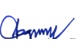 †di‡`Šm Aviv †eMg ∣ wmBI ∣ weì ∣ †gvevBj: 01714102994 ∣ B‡gBj: ceo@buildbd.org ∣ www.buildbd.org                   